Bosna i HercegovinaFederacija Bosne i HercegovineŽUPANIJA POSAVSKAMinistarstvo zdravstva i socijalne politike_________________________________________________                      Ime (ime oca) i prezime		_________________________________________________                        Datum i mjesto rođenja_________________________________________________                        Adresa i broj telefonaNa temelju Odluke o odobravanju izdvajanja sredstava iz Proračuna Županije Posavske za 2022. godinu u vidu jednokratne novčane pomoći ženama koje su rodile tijekom 2022. godine,  broj: 01-02-781/22  od dana 15.12.2022. godine, p o d n o s i mZ A H T J E Vza ostvarivanjem prava na jednokratnu novčanu pomoć Obraćam se Ministarstvu zdravstva i socijalne politike Županije Posavske sa zahtjevom za ostvarivanje prava na jednokratnu novčanu pomoć, kao zaposlena osoba  i  prilažem sljedeće dokaze:Rodni list djeteta,Potvrda o prebivalištu jednog od roditelja,Transakcijski broj računa jednog od roditelja.U Orašju, dana ________ 20____ godine                                                                                                  PONOSITELJ ZAHTJEVA__________________________________                                                                                                          (Ime i prezime, vlastoručno)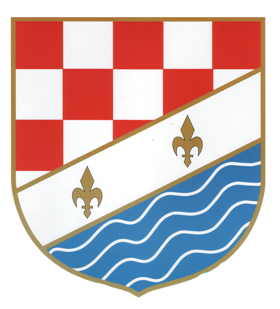 